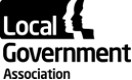 Meeting:  Children and Young People BoardDate: 14 March 2023The Rt Hon Claire Coutinho MPParliamentary Under Secretary of State at the Department for Education (Minister for Children, Families and Wellbeing)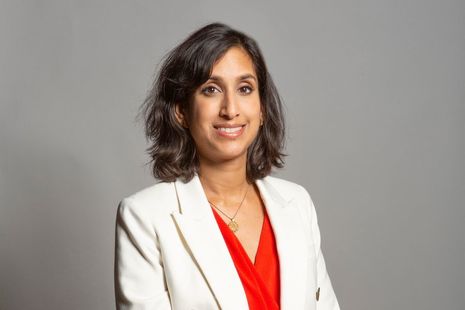 BiographyClaire Coutinho was appointed Parliamentary Under Secretary of State at the Department for Education on 26 October 2022.She was previously Parliamentary Under Secretary of State at the Department for Work and Pensions from 21 September to 27 October 2022.EducationClaire was educated at Exeter College, Oxford University.Political careerClaire was elected Conservative MP for East Surrey on 12 December 2019.Claire was previously Parliamentary Private Secretary to Chancellor of the Exchequer at the time, Rishi Sunak until July 2022. Prior to being elected to Parliament, Claire was special adviser to Rishi Sunak during his time as Chief Secretary to the Treasury. Before her political career, Claire worked in the finance and investment banking.